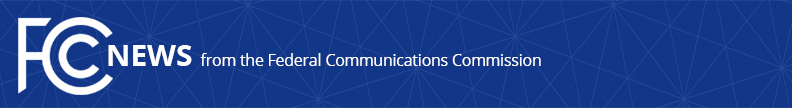 Media Contact: Travis Litman, (202) 418-2400travis.litman@fcc.govFor Immediate ReleaseSTATEMENT OF COMMISSIONER JESSICA ROSENWORCEL ON LACK OF INTEGRITY IN FCC PROCESS NEW YORK, December 4, 2017 —  Following a joint press conference with New York Attorney General Eric Schneiderman, FCC Commissioner Jessica Rosenworcel released the following statement: “Our Internet economy is the envy of the world because it is open to all. What produced this dynamic engine of entrepreneurship, experimentation, and opportunity is a foundation of openness.  That openness is revolutionary.  I believe it is essential that we sustain this foundation of openness—and that is why I support net neutrality.  But the FCC appears on course to eliminate our net neutrality rules and wipe away our Internet rights.  This would be a mistake.  While I fundamentally disagree with the merits of the FCC’s proposal, what is equally concerning is the lack of integrity to the FCC’s process that has led to this point.  To review, the FCC has held zero public hearings.  The FCC has knowingly maintained a system that has already been corrupted and is susceptible to abuse.  This has led to the following problems:Approximately a million comments may have fraudulently used the names of real people, including thousands that the New York Attorney General is now investigatingAn alleged distributed denial of service attack that the Government Accountability Office is now investigatingNearly half a million comments were filed from Russian e-mail addresses50,000 consumer complaints missing from the recordDistressingly, the FCC has been unwilling to assist a law enforcement investigation into some of these problems.  That’s unacceptable.  The FCC needs to correct this course immediately.  The integrity of our process is at stake.  The future of the Internet is at stake.  Until we get to the bottom of this, no vote should take place until a responsible investigation—like that in New York—is complete.###
Office of Commissioner Jessica RosenworcelTwitter: @JRosenworcelThis is an unofficial announcement of Commission action.  Release of the full text of a Commission order constitutes official action.  See MCI v. FCC, 515 F.2d 385 (D.C. Cir. 1974).